申仁洪 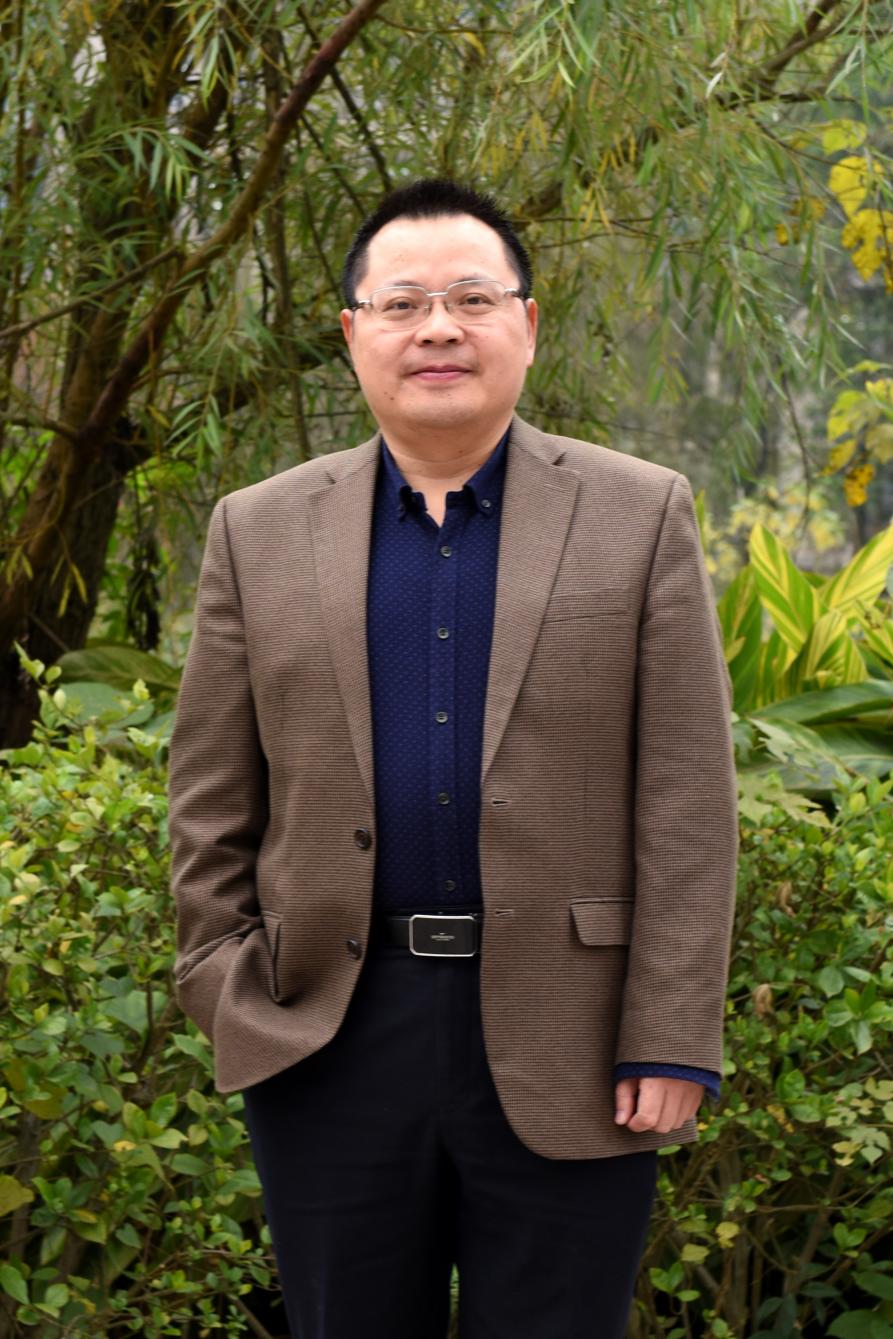 一、基本信息申仁洪，男，博士，教授(二级)，国务院政府特殊津贴获得者，全国优秀教师，教育部特殊教育教师培养教学指导委员会委员，重庆市高层次人才特殊支持计划人选，重庆市学术技术带头人，重庆市名师，重庆市政府督学，全国教育专业学位研究生教育指导委员会教育硕士(特殊教育)专家工作小组成员，重庆市“322重点人才工程”第二层次人选，重庆市宣传文化系统理论人才“巴渝新秀”，重庆市高校优秀中青年骨干教师。兼任中国教育学会教育学分会理事/特殊教育分会学术委员、中国高等教育学会特殊教育分会理事/教师教育分会理事、教育部师范专业认证专家组组长、重庆市特殊教育专家委员会委员、重庆市高等学校教师教学能力发展指导委员会副主任委员/课程与教材建设指导委员会委员、重庆市职业教育基础课程教学指导委员会委员兼秘书长、重庆市高等教育学会理事兼学术委员。北京师范大学教育学（特殊教育）学士、硕士，华南师范大学教育学博士，西南大学心理学博士后，美国加州大学圣塔芭芭拉分校特殊教育学访问学者，2004年和2007年分别破格晋升副教授和教授职称。历任重庆师范大学教育学院副院长，特殊教育学院副院长，教务处常务副处长、处长/教学评估中心主任/实验室建设与管理处处长/高等教育研究所所长，教育科学学院（重庆特殊教育学院、重庆幼儿师范学院）院长。现任重庆市人文社会科学重点研究基地“重庆市课程与教学研究基地”主任，重庆市重点学科“教育学”学术带头人。主要研究领域为特殊儿童心理与教育、多元文化课程与教学。主要研究领域为特殊儿童心理与教育、多元文化课程与教学。二、教育背景2016.07-2017.06，美国加州大学圣塔芭芭拉分校（访问学者）;2005.11-2008.12，西南大学心理学博士后流动站（博士后研究）；2002.03-2004.12，华南师范大学教育科学学院（博士研究生）；1997.09-2000.07，北京师范大学教育学院（硕士研究生）；1991.09-1995.06，北京师范大学教育系（本科生）。三、工作经历2007.11-，重庆师范大学，教授；2004.12-2007.10，重庆师范大学，副教授；2000.09-2004.11，重庆师范大学，讲师；1995.07-2000.08，重庆师范学院，助教。四、教学工作1.主持国家级一流专业“特殊教育”建设，2019-2021年；2.主持国家级卓越教师培养计划项目《复合型卓越特殊教育教师培养改革与实践》（卓越特殊教育教师改革项目），2014-2020年；3.主持教育部教师队伍建设示范项目“融合导向的特殊教育复合型师资培养与实践”；4.重庆市虚拟教研室“特殊教育教研室”建设（2021-2024），主持；5. 重庆市人才培养模式创新试验区项目，特殊教育专业复合型人才培养模式创新实验区（渝教高[2010]66号），主持；6.重庆市教学改革重大项目《师范大学与优质小学协同培养小学卓越教师的模式研究与实践》（2014-2017），主持；7.重庆市教学改革研究重大项目《残疾人大学生随班就读的理论与实践研究》（2010-2012）（渝教高【2009】62号09-01-006），主持；8.重庆市教学改革研究重点项目《基于院校研究的地方高校本科教学质量自我评估的探索与实践》（2013-2016），主持；9.主持重庆市一流专业“特殊教育”建设；10.主持重庆市精品课程“特殊教育学”建设；11.承担本科课程：“特殊教育学”、“特殊教育专业导引”；12.承担研究生课程：融合教育与随班就读研究、现代学习论、特殊教育法律与政策研究、特殊教育发展趋势等。五、学术活动（一）研究项目1.国家社会科学基金一般项目《中国残疾人职业教育与支持性就业研究》（2020-2023）（20BSH034），主持。2.国家社会科学基金一般项目《伙伴协作与特殊儿童家庭赋权增能研究》（2015-2019）（15BRK031），主持。3.国家出版基金资助项目《西南少数民族特殊儿童社会适应性研究》（基金办[2014]1号），主持。4.教育部人文社会科学研究一般项目《特殊儿童生涯发展的整合性支持模式研究》，（2013-2016）（13YJA880062），主持。5.国家社会科学基金一般项目《西南少数民族特殊儿童社会适应性的跨文化研究》（07BSH056）（2007-2009），主持。6.全国教育科学规划青年项目《随班就读效能化的理论与实践研究》（2007-2008）（EHA060210），主持。7.重庆市语语言文字科研重点项目“中文阅读障碍的生成机制及干预研究”（2022-2024）（yyk22103），主持。8.重庆市社会科学规划项目《西部农村残疾儿童生涯发展及其与生活质量的关系研究》（2014-2017），（2014YBJY072）,主持。9.重庆市教委人文社会科学规划重点项目《融合取向的残疾人高等教育理论与实践研究》（13SKE03）（2013-2016），主持。10.重庆市教委科技项目《听力残疾儿童社会适应的文化冲突与对策研究》（2014-2015），(KJ130644)，主持。11.重庆市教育委员会人文社会科学规划重点项目《特殊教师专业发展标准与重庆市特殊教育可持续发展研究》（2005-2006）（05JWSK046），主持。12.重庆市哲学社会科学规划青年项目《处境不利儿童生涯发展研究》（2005-2007）（2005-JY09），主持。13.重庆市教育科学规划重点项目《特殊儿童生涯发展理论与教育对策研究》（2006-2008）（2006-GJ-009），主持。14.重庆市教育科学规划“十五”重点课题《基于效能化的随班就读创新性成长模式研究》（2004-2006年）（04-GJ-143），主持。15.重庆市教育委员会关于开展建设国家统筹城乡教育综合改革试验区项目《开展特殊教育学校和乡镇幼儿园规范化建设，探索建立特殊教育和学前教育发展的体制和机制》（渝教办【2009】10号），主持。（二）主要著作与教材1.特殊儿童家庭赋权增能研究（专著），人民出版社2021.122.小学融合教育（主编），高等教育出版社2020.053.特殊儿童生涯发展整合性支持模式（专著），科学出版社2018.124.西南少数民族特殊特殊儿童社会适应性研究（专著），重庆大学出版社2014.125.从隔离到融合：随班就读效能化的理论与实践（专著），重庆出版社2014.36.特殊儿童生涯发展：问题与对策（专著），科学出版社，2012. 37.面向信息时代的技术与认知：远程多媒体教学策略（专著），科学出版社2009.88.论教育科学：基于文化哲学的批判与反思（专著），重庆大学出版社2006.69.研究性学习教学论（主编）,广东高等教育出版社2006.910.大学生创业基础理论与实践（主编），高等教育出版社2013年11.小学教育学（副主编）（国家精品课程教材，高等院校小学教育专业教材），人民教育出版社2007年；2011年12.课程与教学论学程（普通高等教育“十五”国家级规划教材，作者之一），人民教育出版社2006年13.全纳教育导论（普通高等教育“十五”国家级规划教材，作者之一），华中师范大学出版社2007年14.弱智儿童适应性功能教育课程与实践（作者之一），重庆出版社2002年（三）学术论文1.张婷,张维,郑宇杉,申仁洪.国家课程标准下培智学校生活语文识字教学方法与建议[J].绥化学院学报,2022,42(07):79-83.2.申仁洪,李涛.高质量特殊教育发展的基本内涵、时代特征与发展路径[J].重庆师范大学学报(社会科学版),2022,42(03):38-46.3.董筱雯,申仁洪.汉语阅读障碍的研究热点与前沿趋势——基于Cite Space的可视化分析[J].现代特殊教育,2022(10):65-72.4.邓鹏,申仁洪.我国残疾人职业教育实践理路70年（1951—2021）——基于国家政策文本的分析[J].绥化学院学报,2022,42(04):1-8.5.申仁洪.走向协同共育的卓越特殊教育教师培养[J].现代特殊教育,2022(06):4-6.6.邓鹏、申仁洪. 汉语发展性阅读障碍研究的理论模型及干预策略[J].现代特殊教育,2022(05):36-39.7.申仁洪. 家庭教育促进法催生高质量课程建设[J].中国教育报,20220306,B08(家教周刊).8.田波琼、申仁洪等. 学前特殊儿童家庭积极贡献的现状及影响因素研究[J].教育与教学研究,2021,35(11):118-128.9.张婷、申仁洪. 特殊教育学校劳动教育课程的价值意义与构建实施[J].现代特殊教育,2021(13):34-39.10.郑宇杉、申仁洪等. 石家庄地区智障儿童家庭生活质量现状研究[J].绥化学院学报,2021,41(01):63-68.11.申仁洪、熊欢. 我国聋校课程发展七十年:1949-2019[J].课程.教材.教法,2020,40(6): 29-36.12.Huang R, Shen R(通讯作者) and Xu SQ (2020) Factor Structure and Psychometric Properties of the Family Quality of Life Questionnaire for Children With Developmental Disabilities in China. Front. Psychol. 11:1585. doi: 10.3389/fpsyg.2020.01585.13.张楠,宋乃庆,申仁洪.新时代教育评价改革的价值意蕴与实践路径[J].中国考试, 2020 (08):6-10.14.申仁洪、杨雨露. 2.0时代下师范生信息化教学能力现状调查及提升策略研究[J].重庆师范大学学报(社会科学版),2020(01):80-88.15.张雪薇,申仁洪.国外特殊儿童家庭产出研究新进展[J].绥化学院学报,2020,40(04):124-128.16.田波琼,申仁洪,曾树兰.社会支持对公办园非在编教师离职倾向的影响:职业认同的中介作用[J].重庆师范大学学报(社会科学版),2020(03):86-94.17.申仁洪.特殊儿童家庭赋权增能：缘起、内涵与理念[J].陕西学前师范学院学报,2020, 36(01): 58-67.18.熊欢,申仁洪,焦静,李亚婧,陈赛君,黄儒军.城乡居民对残疾人的接纳态度现状研究——基于重庆市的调查[J].贵州工程应用技术学院学报,2020,38(02):113-120.19.孙涛,申仁洪.融合教育背景下普通学校无障碍校园环境建设研究[J].兰州教育学院学报,2019,35(11):99-101.20.孙涛,申仁洪,刘欣,吕玲霄.浅析合理便利在特殊儿童融合教育中的运用[J].社会福利(理论版),2019(10):19-25.21.魏寿洪,申仁洪,王滔.职前融合教育专业人才培养的实践研究[J].绥化学院学报,2019,39(07):13-18.22.熊欢,申仁洪,焦静,李亚婧,陈赛君,黄儒军.融合背景下残疾人社会接纳研究回顾与展望：2007-2017[J].贵州工程应用技术学院学报,2019,37(05):135-143.23.魏寿洪,米韬,申仁洪.融合教育背景下美国特殊学生的学业评估及启示[J].中国特殊教育,2019(09):15-22.24.熊欢,申仁洪,黄儒军.积极行为支持干预多重障碍儿童自伤行为的个案研究[J].现代特殊教育,2019(10):22-29.25.栾海燕,申仁洪.特殊教育学校轻度智力障碍学生语文学习的个案研究[J].开封教育学院学报,2019,39(05):222-225.26.王宝珠,彭文波,申仁洪.人格对特殊教育专业大学生专业认同的影响[J].教师教育学报,2018,5(04):29-35.27.黄儒军,申仁洪,明兰,曾树兰.重庆地区智力障碍儿童家庭生活质量调查研究[J].贵州工程应用技术学院学报,2018,36(05):132-14028.申仁洪,任春雷.西南少数民族地区残疾儿童家庭生活的支持模型——基于六地家庭的质性研究[J].重庆师范大学学报(社会科学版),2018(02):100-107.29.任春雷,申仁洪,马利,黄儒军,刘成益.西南少数民族地区特殊儿童家庭生活质量的调查研究[J].西北人口,2018,39(02):49-56.30.田波琼,曾树兰,卢秀莉,申仁洪.学前智障儿童家庭积极贡献及其与社会支持的关系[J].学前教育研究,2018(02):35-51.31.黄儒军,申仁洪,明兰,熊欢.特殊儿童送教上门服务的实践与反思[J].现代特殊教育,2017(22):8-14.32.申仁洪.美国特殊儿童自我倡导的内涵与培养研究[J].比较教育研究,2017,39(11):93-99.33.田波琼,申仁洪,廖丽莉.苏格兰中小学融合教育教师职前培养的背景、特点及启示——以IPP项目为例[J].外国中小学教育,2017(10):39-46.34.申仁洪.家庭本位实践:特殊儿童早期干预的最佳实践[J].学前教育研究,2017(09):14-24.35.申仁洪.美国支持性就业服务:理念、模式和成效[J].重庆师范大学学报(哲学社会科学版),2017(04):53-60.36.黄儒军,申仁洪,明兰,顾俊朴,曾树兰,任春雷,熊欢,靳少举,卢秀丽.发展性障碍儿童家庭生活质量问卷结构及其编制[J].绥化学院学报,2017,37(07):125-130.37.申仁洪.融合教育背景下的特殊教育学校转型发展:方向与路径[J].现代特殊教育,2017(10):16-26.38.黄儒军,申仁洪,明兰,陈红川,卢秀莉.《特殊教育提升计划(2014-2016)》2015年进展报告[J].贵州工程应用技术学院学报,2017,35(05):122-128.39.顾俊朴,申仁洪,黄儒军,曾树兰.特殊教育教师主观幸福感现状及其影响因素研究[J].贵州工程应用技术学院学报,2017,35(02):100-105.40.顾俊朴,申仁洪,黄儒军,曾树兰.特殊教育教师专业伦理状况及影响因素研究[J].绥化学院学报,2017,37(01):110-113.41.曾树兰,申仁洪,顾俊朴.2015年我国自闭症教育研究与实践进展[J].绥化学院学报,2017,37(01):83-87.42.任春雷,申仁洪.美国家长中心:基于家庭赋权增能的资源整合[J].现代特殊教育,2016(24):18-24.43.顾俊朴,申仁洪,黄儒军,曾树兰.特殊教育教师专业伦理特征及其与主观幸福感关系研究[J].乐山师范学院学报,2016,31(10):133-140.44.申仁洪.发展性障碍者支持性就业:融合发展视角的职业康复模式[J].现代特殊教育,2016(18):9-16.45.黄儒军,申仁洪.国外特殊儿童家庭生活质量研究综述[J].现代特殊教育,2016(10):14-19.46.顾俊朴,申仁洪.医教结合:实践、争议与问题[J].重庆师范大学学报(哲学社会科学版),2016(02):77-83.47.申仁洪.走向伙伴协作的残障儿童家庭参与——基于美国研究的考察[J].比较教育研究,2016,38(04):100-106+112.48.黄儒军,申仁洪.《特殊教育提升计划(2014—2016年)》进展报告[J].绥化学院学报,2016,36(04):121-125.49.顾俊朴,申仁洪.2013年残疾人高中阶段教育发展状况[J].现代特殊教育,2015(12):62-70.50.申仁洪,姜亚南.教师交流制度的问题与对策[J].当代教师教育,2015,8(02):18-22.51.申仁洪.社会适应及其对特殊儿童的生涯发展关照[J].现代特殊教育,2015(04):1-8.52.申仁洪.藏族听力残疾儿童社会适应、社会支持与生活满意度研究[J].重庆师范大学学报(自然科学版),2014,31(02):110-113.53.申仁洪.美国聋人文化与聋人教育的发展[J].比较教育研究,2014,36(03):55-61.54.申仁洪.融合与创生:随班就读的效能实现[J].中国特殊教育,2014(02):24-28.55.申仁洪.特殊教育学校效能:来自美国的反思及其应对[J].重庆师范大学学报(哲学社会科学版),2014(01):71-78.56.申仁洪,顾俊朴.聋人文化及其对聋人教育的影响[J].现代特殊教育,2014(02):58-60.57.郑杜甫,申仁洪.彝族地区智力落后儿童生活质量现状研究[J].毕节学院学报,2013,31(12):86-93.58.郑杜甫,申仁洪.重庆市特殊教育教师职业倦怠状况调查研究[J].毕节学院学报,2013,31(10):76-80.59.申仁洪,闫加友.我国特殊教育的困境与突破:基于制度伦理的考察[J].重庆师范大学学报(哲学社会科学版),2012(06):74-82. 人大复印资料教育学2013年第4期.60.范秀辉,申仁洪.美国教师职前全纳教育能力的培养与启示[J].外国教育研究,2011,38(06):61-65.61.孙美丽,申仁洪.美国特殊教育课程融合取向的设计模式及启示[J].青海民族大学学报(教育科学版),2011,31(02):89-94.62.申仁洪,王志强.小学—初中聋校听力残疾儿童社会适应行为量表的编制[J].重庆师范大学学报(哲学社会科学版),2010(04):92-99.63.郑杜甫,申仁洪.特殊教育教师教学效能、社会支持与职业倦怠的路径分析[J].内蒙古师范大学学报(教育科学版),2010,23(08):50-53.64.申仁洪,郑杜甫.智力落后儿童社会适应行为问卷的编制及主要指标考量[J].重庆师范大学学报(哲学社会科学版),2010(01):99-110.65.申仁洪.教学策略:远程多媒体教学的核心[J].重庆师范大学学报(哲学社会科学版),2009(05):114-123. 人大复印资料成人教育学刊2010年第2期.66.申仁洪. 论中世纪基督教课程理念的演进[C]. 中国地方教育史志研究会、《教育史研究》编辑部.纪念《教育史研究》创刊二十周年论文集（19）——外国教学与课程教材史研究.中国地方教育史志研究会、《教育史研究》编辑部:中国地方教育史志研究会,2009:53-58.67.申仁洪. 论柏拉图的课程理念[C]. 中国地方教育史志研究会、《教育史研究》编辑部.纪念《教育史研究》创刊二十周年论文集（16）——外国教育思想史与人物研究.中国地方教育史志研究会、《教育史研究》编辑部:中国地方教育史志研究会,2009:725-728.68.申仁洪.远程多媒体教学策略论纲[J].电化教育研究,2009(08):35-40.69.申仁洪,郑溪璐.论生涯发展观视角下初中生职业意识的培养[J].教学与管理,2009(18):46-47.70.王志强,申仁洪.学前随班就读的困境与思考——基于某幼儿园个案的描述与分析[J].重庆师范大学学报(哲学社会科学版),2009(02):114-119.71.李果,申仁洪.需求导向融合性师资培训探究[J].教育与教学研究,2009,23(04):4-6+12.72.李果,申仁洪.一个低视力孩子随班就读的叙事研究[J].重庆师范大学学报(哲学社会科学版),2009(01):124-128.73.陈小饮,申仁洪.试论我国特殊教育教师专业化发展[J].重庆师范大学学报(哲学社会科学版),2008(03):119-124.74.王志强,申仁洪.残疾人高等教育随班就读初探[J].中国特殊教育,2008(05):33-37.75.陈小饮,申仁洪.特殊教育教师专业化标准及发展模式的研究述评[J].中国特殊教育,2008(04):65-69.76.申仁洪.和谐社会视阈下的重庆特殊教育:变革与发展[J].重庆师范大学学报(哲学社会科学版),2008(01):123-128.77.闫加友,申仁洪.论残疾人就业生态化支持系统的建构[J].中国特殊教育,2008(02):3-7.78.申仁洪,林欣.重庆市特殊教育教师心理健康与社会支持研究[J].中国特殊教育,2007(06):80-84.79.申仁洪.高中新课程的生涯发展特性[J].课程.教材.教法,2007(06):31-36.80.申仁洪.学习习惯:概念、构成与生成[J].重庆师范大学学报(哲学社会科学版),2007(02):112-118.81.申仁洪.论基础教育课程的生涯发展特性[J].教育理论与实践,2007(07):49-52.82.申仁洪.基础教育课程:生涯发展视角[J].教育研究,2007(03):66-71.83.申仁洪.学习困难儿童及其辅导策略——基于个案的分析[J].教育导刊,2007(03):23-25.84.申仁洪.特殊教师教育(职前本科)模块整合式课程体系的建构[J].重庆师范大学学报(哲学社会科学版),2006(05):123-127.85.申仁洪.论全纳性合作活动学习[J].中国特殊教育,2006(09):30-34.86.申仁洪.论随班就读的家庭支持[J].中国特殊教育,2006(02):3-7.87.申仁洪.全纳教育的支持系统及其生态化走向[J].重庆师范大学学报(哲学社会科学版),2006(01):106-110+119.88.申仁洪.论科学的人文特性[J].重庆师范大学学报(哲学社会科学版),2005(05):36-40.89.申仁洪,黄甫全.教育研究科学精神的建构[J].教育研究,2005(09):15-19. 人大复印资料教育学2005年第12期.90.申仁洪.合作活动学习:基本理念与实现样式[J].重庆师范大学学报(哲学社会科学版),2005(02):118-122.91.申仁洪.现代科学观及其教育表象[J].重庆师范大学学报(哲学社会科学版),2004(05):88-93+120.92.申仁洪,黄甫全.合作活动学习刍论[J].教育研究,2004(10):60-63.93.申仁洪,黄甫全.学习化课程资源:课程资源的价值重构[J].课程.教材.教法,2004(07):7-14.94.申仁洪,张洪刚.后现代科学观及其教育学意义[J].华南师范大学学报(社会科学版),2004(03):104-112+160. 人大复印资料教育学2004年第9期.95.申仁洪,黄甫全.创新性成长模式:教师教育的实现样式[J].教师教育研究,2004(03):12-16.96.申仁洪.从师范教育到教师教育:特殊教育师资培养的范式转变[J].中国特殊教育,2004(04):66-70.97.申仁洪.全纳性学习环境的生态化建构[J].中国特殊教育,2004(01):3-6.98.申仁洪.教育均衡发展的困境与对策[J].华南师范大学学报(社会科学版),2003(02):110-115+15299.申仁洪,黄甫全.小学教育专业(本科)培养目标体系的建构[J].高等师范教育研究,2003(01):9-15+24.100.申仁洪.教师观念的转变:计算机特殊教育应用的关键[J].中国特殊教育,2002(03):7-11.101.黄甫全,申仁洪.小学教育专业模块整合式课程的建构[J].课程.教材.教法,2002(09):61-66.102.申仁洪.建构新型教学模式:计算机特殊教育应用的必由之路[J].中国特殊教育, 2002(02):72-76.103.申仁洪.计算机教育应用的反思[J].电化教育研究,2002(03):23-28.104.申仁洪,许家成.基于信息技术的特殊教育服务传递系统[J].中国特殊教育,2002(01):75-79.105.申仁洪.北京 重庆 沈阳三市计算机特殊教育相关问题的调查[J].中国电化教育,2001 (05):20.106.申仁洪.计算机技术在特殊教育中的应用[J].现代特殊教育,2001(05):9-10.107.申仁洪.城市特教教师对计算机应用的态度和认识调查[J].重庆师范学院学报(自然科学版),2001(01):62-68.108.申仁洪.对我国计算机特殊教育应用的反思[J].中国特殊教育,2001(01):36-40.109.申仁洪.计算机技术:特殊儿童康复的重要手段[J].现代特殊教育,2000(09):3-4.110.从隔离到融合：中国特殊教育的历史考察，教育史研究2011年第4期；（四）学术活动2008.08，到台北师范大学参加两岸视障教育学术研讨会，并作大会发言，主持分论坛；2009.08，到加拿大温哥华\温尼伯\渥太华\多伦多从事加拿大国际开发署“中加福利政策研究项目”的研究工作；2010.06，到美国国家聋人工学院参加国际聋人教育网络组织年会暨“科技发展与聋人教育学术研讨会”。主持国际聋人教育网络组织(PEN-International)重庆师范大学聋人教育项目(该组织总部设在美国国家聋人工学院,成员遍布亚太地区,在中国有五个成员,其中四个在东部地区)；2012.02-03，到美国从事教育部组织高等教育质量保障的学术交流与考察学习；2015.04，到美国加州波莫纳理工大学从事学术交流;2016.07-2017.06，美国加州大学圣塔芭芭拉分校访问学者;2018.03-2018.04，台湾台东大学和东华大学从事学术交流；2019.09-2019.09，台湾师范大学和东华大学从事学术交流。六、获奖情况2021年07月贵州省第五届教育科学研究优秀成果二等奖“Factor Structure and Psychometric Properties of the Family Quality of Life Questionnaire for Children with Developmental Disabilities in China”.2020年12月重庆市第七届发展研究奖三等奖“重庆市学前教育‘入园贵’‘入园难’‘入园不放心’问题调研报告”.2018年国家级教学成果二等奖“‘三维核心能力’导向的卓越教师精准培养模式创新与实践”2018年重庆市第九届社会科学二等奖“西南少数民族特殊儿童社会适应性的跨文化研究”2017年重庆市教学成果一等奖“基于核心能力指向的卓越教师人才精准培养的创新与实践”2017年江西省教学成果一等奖“资源教师‘四维一体’培养模式探索与实践”2017年广东省教学成果二等奖“构建‘两径三基四策六步’整体学习方式培养卓越教学能力的理论与实践”2015年江西省教学成果一等奖“高等师范学校特殊教育专业‘4+X+1’复合型人才培养模式探索与实践”2014年重庆市第八届社会科学三等奖“从隔离到融合：随班就读效能化的研究与实践”2013年重庆市教学成果三等奖“特殊教育本科复合型人才养成性培养模式探索与实践”2012年重庆市第五届优秀教育科研成果二等奖“特殊儿童生涯发展问题与对策”2011年重庆市第七届社会科学三等奖“面向信息时代的技术与认知：远程多媒体教学策略”2009年重庆市教学成果一等奖“特殊教育专业融合性课程体系建设”2009年重庆市第六次社会科学三等奖“论教育科学：基于文化哲学的批判与建构”2005年重庆市普通高等学校教学成果一等奖“弱智儿童适应性功能课程与实践”2005年重庆市第四次社会科学二等奖“弱智儿童适应性功能课程与实践”七、联系方式通讯地址：重庆市沙坪坝大学城中路37号重庆师范大学邮政编码：401331QQ号码： 525717292电子信箱：renhongshen@126.com